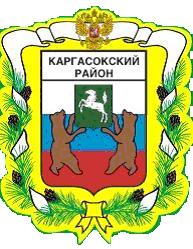 МУНИЦИПАЛЬНОЕ ОБРАЗОВАНИЕ «Каргасокский район»ТОМСКАЯ ОБЛАСТЬДУМА КАРГАСОКСКОГО РАЙОНАУтвержденырешением ДумыКаргасокского районаот 05.06.2013 № 221Приложение № 1Размеры должностных окладов и ежемесячного денежного поощрения лиц, замещающих должности муниципальной службы муниципального образования «Каргасокский район»Таблица 1. Размеры должностных окладов и ежемесячного денежного поощрения по должностям муниципальной службы, служебная функция по которым предполагает руководство подчиненными, в Администрации Каргасокского района как юридическом лицеТаблица 2. Размеры должностных окладов и ежемесячного денежного поощрения по должностям муниципальной службы, служебная функция по которым предполагает руководство подчиненными, в управлении, входящем в структуру Администрации Каргасокского района и обладающем правами юридического лица Таблица 3. Размеры должностных окладов и ежемесячного денежного поощрения по должностям муниципальной службы, служебная функция по которым предполагает руководство подчиненными, в отделе, входящем в структуру Администрации Каргасокского района и обладающем правами юридического лица Таблица 4. Размеры должностных окладов и ежемесячного денежного поощрения по должностям муниципальной службы, служебная функция по которым не предполагает руководства подчиненными в Думе Каргасокского района, обладающей правами юридического лица, в аппарате Органа муниципального финансового контроля Каргасокского района, обладающего правами юридического лица, в ином органе местного самоуправления муниципального образования Томской области, обладающем правами юридического лица, в Администрации Каргасокского района как юридическом лице, в органе, входящем в структуру Администрации Каргасокского района и обладающем правами юридического лица, а также в аппарате избирательной комиссии муниципального образования «Каргасокский район», обладающей правами юридического лицаПримечание:1. Размеры должностных окладов по всем должностям муниципальной службы подлежат изменению в соответствии с коэффициентом, установленным законом Томской области об областном бюджете на соответствующий финансовый год.РЕШЕНИЕРЕШЕНИЕРЕШЕНИЕ05.06.2013№  221с. Каргасокс. КаргасокО внесении изменений в решение Думы Каргасокского района от 17.04.2013 № 197 «Об установлении составных частей денежного содержания лиц, замещающих должности муниципальной службы муниципального образования «Каргасокский район» О внесении изменений в решение Думы Каргасокского района от 17.04.2013 № 197 «Об установлении составных частей денежного содержания лиц, замещающих должности муниципальной службы муниципального образования «Каргасокский район» На основании п. 4 ст. 11 Закона Томской области от 11.09.2007 N 198-ОЗ «О муниципальной службе в Томской области»Дума Каргасокского района решила:1. Внести в решение Думы Каргасокского района от 17.04.2013 г. № 197 «Об установлении составных частей денежного содержания лиц, замещающих должности муниципальной службы муниципального образования «Каргасокский район» изменение, изложив размеры должностных окладов и ежемесячного денежного поощрения лиц, замещающих должности муниципальной службы муниципального образования «Каргасокский район» (далее также – муниципальных служащих), в новой редакции, согласно приложению №1 к настоящему решению.2. Дополнить решение Думы Каргасокского района от 17.04.2013 г. № 197 «Об установлении составных частей денежного содержания лиц, замещающих должности муниципальной службы муниципального образования «Каргасокский район» пунктами 8.1. и  8.2. следующего содержания:«8.1. При формировании фонда оплаты труда муниципальных служащих сверх суммы средств, направляемых для выплаты должностных окладов, предусматриваются следующие средства для выплаты (в расчете на год):1) оклада за классный чин - в размере четырех должностных окладов;2) ежемесячной надбавки к должностному окладу за выслугу лет на муниципальной службе - в размере трех должностных окладов;3) ежемесячной надбавки к должностному окладу за особые условия муниципальной службы - в размере четырнадцати должностных окладов;4) ежемесячной процентной надбавки к должностному окладу за работу со сведениями, составляющими государственную тайну, - в размере полутора должностных окладов;5) премий за выполнение особо важных и сложных заданий - в размере двух должностных окладов;6) ежемесячного денежного поощрения - в двенадцатикратном размере ежемесячного денежного поощрения, определяемого по соответствующей должности муниципальной службы в соответствии с приложением 1 к настоящему решению;7) единовременной выплаты при предоставлении ежегодного оплачиваемого отпуска и материальной помощи - в размере трех окладов денежного содержания.8.2. Фонд оплаты труда муниципальных служащих формируется за счет средств, предусмотренных пунктом 8.1. настоящего решения, а также за счет средств:1) на выплату районного коэффициента к денежному содержанию;2) на выплату процентной надбавки к заработной плате за стаж работы в районах Крайнего Севера и приравненных к ним местностях;3) на реализацию пункта 8 настоящего решения;4) на выплаты, предусмотренные федеральными законами и иными нормативными правовыми актами Российской Федерации».3. Опубликовать настоящее решение в районной газете «Северная правда» и разместить на официальном сайте Администрации Каргасокского района в информационно-телекоммуникационной сети «Интернет».4. Настоящее решение вступает в силу с даты его официального опубликования.5. Контроль за исполнением настоящего решения возложить на правовой комитет Думы Каргасокского района.На основании п. 4 ст. 11 Закона Томской области от 11.09.2007 N 198-ОЗ «О муниципальной службе в Томской области»Дума Каргасокского района решила:1. Внести в решение Думы Каргасокского района от 17.04.2013 г. № 197 «Об установлении составных частей денежного содержания лиц, замещающих должности муниципальной службы муниципального образования «Каргасокский район» изменение, изложив размеры должностных окладов и ежемесячного денежного поощрения лиц, замещающих должности муниципальной службы муниципального образования «Каргасокский район» (далее также – муниципальных служащих), в новой редакции, согласно приложению №1 к настоящему решению.2. Дополнить решение Думы Каргасокского района от 17.04.2013 г. № 197 «Об установлении составных частей денежного содержания лиц, замещающих должности муниципальной службы муниципального образования «Каргасокский район» пунктами 8.1. и  8.2. следующего содержания:«8.1. При формировании фонда оплаты труда муниципальных служащих сверх суммы средств, направляемых для выплаты должностных окладов, предусматриваются следующие средства для выплаты (в расчете на год):1) оклада за классный чин - в размере четырех должностных окладов;2) ежемесячной надбавки к должностному окладу за выслугу лет на муниципальной службе - в размере трех должностных окладов;3) ежемесячной надбавки к должностному окладу за особые условия муниципальной службы - в размере четырнадцати должностных окладов;4) ежемесячной процентной надбавки к должностному окладу за работу со сведениями, составляющими государственную тайну, - в размере полутора должностных окладов;5) премий за выполнение особо важных и сложных заданий - в размере двух должностных окладов;6) ежемесячного денежного поощрения - в двенадцатикратном размере ежемесячного денежного поощрения, определяемого по соответствующей должности муниципальной службы в соответствии с приложением 1 к настоящему решению;7) единовременной выплаты при предоставлении ежегодного оплачиваемого отпуска и материальной помощи - в размере трех окладов денежного содержания.8.2. Фонд оплаты труда муниципальных служащих формируется за счет средств, предусмотренных пунктом 8.1. настоящего решения, а также за счет средств:1) на выплату районного коэффициента к денежному содержанию;2) на выплату процентной надбавки к заработной плате за стаж работы в районах Крайнего Севера и приравненных к ним местностях;3) на реализацию пункта 8 настоящего решения;4) на выплаты, предусмотренные федеральными законами и иными нормативными правовыми актами Российской Федерации».3. Опубликовать настоящее решение в районной газете «Северная правда» и разместить на официальном сайте Администрации Каргасокского района в информационно-телекоммуникационной сети «Интернет».4. Настоящее решение вступает в силу с даты его официального опубликования.5. Контроль за исполнением настоящего решения возложить на правовой комитет Думы Каргасокского района.На основании п. 4 ст. 11 Закона Томской области от 11.09.2007 N 198-ОЗ «О муниципальной службе в Томской области»Дума Каргасокского района решила:1. Внести в решение Думы Каргасокского района от 17.04.2013 г. № 197 «Об установлении составных частей денежного содержания лиц, замещающих должности муниципальной службы муниципального образования «Каргасокский район» изменение, изложив размеры должностных окладов и ежемесячного денежного поощрения лиц, замещающих должности муниципальной службы муниципального образования «Каргасокский район» (далее также – муниципальных служащих), в новой редакции, согласно приложению №1 к настоящему решению.2. Дополнить решение Думы Каргасокского района от 17.04.2013 г. № 197 «Об установлении составных частей денежного содержания лиц, замещающих должности муниципальной службы муниципального образования «Каргасокский район» пунктами 8.1. и  8.2. следующего содержания:«8.1. При формировании фонда оплаты труда муниципальных служащих сверх суммы средств, направляемых для выплаты должностных окладов, предусматриваются следующие средства для выплаты (в расчете на год):1) оклада за классный чин - в размере четырех должностных окладов;2) ежемесячной надбавки к должностному окладу за выслугу лет на муниципальной службе - в размере трех должностных окладов;3) ежемесячной надбавки к должностному окладу за особые условия муниципальной службы - в размере четырнадцати должностных окладов;4) ежемесячной процентной надбавки к должностному окладу за работу со сведениями, составляющими государственную тайну, - в размере полутора должностных окладов;5) премий за выполнение особо важных и сложных заданий - в размере двух должностных окладов;6) ежемесячного денежного поощрения - в двенадцатикратном размере ежемесячного денежного поощрения, определяемого по соответствующей должности муниципальной службы в соответствии с приложением 1 к настоящему решению;7) единовременной выплаты при предоставлении ежегодного оплачиваемого отпуска и материальной помощи - в размере трех окладов денежного содержания.8.2. Фонд оплаты труда муниципальных служащих формируется за счет средств, предусмотренных пунктом 8.1. настоящего решения, а также за счет средств:1) на выплату районного коэффициента к денежному содержанию;2) на выплату процентной надбавки к заработной плате за стаж работы в районах Крайнего Севера и приравненных к ним местностях;3) на реализацию пункта 8 настоящего решения;4) на выплаты, предусмотренные федеральными законами и иными нормативными правовыми актами Российской Федерации».3. Опубликовать настоящее решение в районной газете «Северная правда» и разместить на официальном сайте Администрации Каргасокского района в информационно-телекоммуникационной сети «Интернет».4. Настоящее решение вступает в силу с даты его официального опубликования.5. Контроль за исполнением настоящего решения возложить на правовой комитет Думы Каргасокского района.На основании п. 4 ст. 11 Закона Томской области от 11.09.2007 N 198-ОЗ «О муниципальной службе в Томской области»Дума Каргасокского района решила:1. Внести в решение Думы Каргасокского района от 17.04.2013 г. № 197 «Об установлении составных частей денежного содержания лиц, замещающих должности муниципальной службы муниципального образования «Каргасокский район» изменение, изложив размеры должностных окладов и ежемесячного денежного поощрения лиц, замещающих должности муниципальной службы муниципального образования «Каргасокский район» (далее также – муниципальных служащих), в новой редакции, согласно приложению №1 к настоящему решению.2. Дополнить решение Думы Каргасокского района от 17.04.2013 г. № 197 «Об установлении составных частей денежного содержания лиц, замещающих должности муниципальной службы муниципального образования «Каргасокский район» пунктами 8.1. и  8.2. следующего содержания:«8.1. При формировании фонда оплаты труда муниципальных служащих сверх суммы средств, направляемых для выплаты должностных окладов, предусматриваются следующие средства для выплаты (в расчете на год):1) оклада за классный чин - в размере четырех должностных окладов;2) ежемесячной надбавки к должностному окладу за выслугу лет на муниципальной службе - в размере трех должностных окладов;3) ежемесячной надбавки к должностному окладу за особые условия муниципальной службы - в размере четырнадцати должностных окладов;4) ежемесячной процентной надбавки к должностному окладу за работу со сведениями, составляющими государственную тайну, - в размере полутора должностных окладов;5) премий за выполнение особо важных и сложных заданий - в размере двух должностных окладов;6) ежемесячного денежного поощрения - в двенадцатикратном размере ежемесячного денежного поощрения, определяемого по соответствующей должности муниципальной службы в соответствии с приложением 1 к настоящему решению;7) единовременной выплаты при предоставлении ежегодного оплачиваемого отпуска и материальной помощи - в размере трех окладов денежного содержания.8.2. Фонд оплаты труда муниципальных служащих формируется за счет средств, предусмотренных пунктом 8.1. настоящего решения, а также за счет средств:1) на выплату районного коэффициента к денежному содержанию;2) на выплату процентной надбавки к заработной плате за стаж работы в районах Крайнего Севера и приравненных к ним местностях;3) на реализацию пункта 8 настоящего решения;4) на выплаты, предусмотренные федеральными законами и иными нормативными правовыми актами Российской Федерации».3. Опубликовать настоящее решение в районной газете «Северная правда» и разместить на официальном сайте Администрации Каргасокского района в информационно-телекоммуникационной сети «Интернет».4. Настоящее решение вступает в силу с даты его официального опубликования.5. Контроль за исполнением настоящего решения возложить на правовой комитет Думы Каргасокского района.На основании п. 4 ст. 11 Закона Томской области от 11.09.2007 N 198-ОЗ «О муниципальной службе в Томской области»Дума Каргасокского района решила:1. Внести в решение Думы Каргасокского района от 17.04.2013 г. № 197 «Об установлении составных частей денежного содержания лиц, замещающих должности муниципальной службы муниципального образования «Каргасокский район» изменение, изложив размеры должностных окладов и ежемесячного денежного поощрения лиц, замещающих должности муниципальной службы муниципального образования «Каргасокский район» (далее также – муниципальных служащих), в новой редакции, согласно приложению №1 к настоящему решению.2. Дополнить решение Думы Каргасокского района от 17.04.2013 г. № 197 «Об установлении составных частей денежного содержания лиц, замещающих должности муниципальной службы муниципального образования «Каргасокский район» пунктами 8.1. и  8.2. следующего содержания:«8.1. При формировании фонда оплаты труда муниципальных служащих сверх суммы средств, направляемых для выплаты должностных окладов, предусматриваются следующие средства для выплаты (в расчете на год):1) оклада за классный чин - в размере четырех должностных окладов;2) ежемесячной надбавки к должностному окладу за выслугу лет на муниципальной службе - в размере трех должностных окладов;3) ежемесячной надбавки к должностному окладу за особые условия муниципальной службы - в размере четырнадцати должностных окладов;4) ежемесячной процентной надбавки к должностному окладу за работу со сведениями, составляющими государственную тайну, - в размере полутора должностных окладов;5) премий за выполнение особо важных и сложных заданий - в размере двух должностных окладов;6) ежемесячного денежного поощрения - в двенадцатикратном размере ежемесячного денежного поощрения, определяемого по соответствующей должности муниципальной службы в соответствии с приложением 1 к настоящему решению;7) единовременной выплаты при предоставлении ежегодного оплачиваемого отпуска и материальной помощи - в размере трех окладов денежного содержания.8.2. Фонд оплаты труда муниципальных служащих формируется за счет средств, предусмотренных пунктом 8.1. настоящего решения, а также за счет средств:1) на выплату районного коэффициента к денежному содержанию;2) на выплату процентной надбавки к заработной плате за стаж работы в районах Крайнего Севера и приравненных к ним местностях;3) на реализацию пункта 8 настоящего решения;4) на выплаты, предусмотренные федеральными законами и иными нормативными правовыми актами Российской Федерации».3. Опубликовать настоящее решение в районной газете «Северная правда» и разместить на официальном сайте Администрации Каргасокского района в информационно-телекоммуникационной сети «Интернет».4. Настоящее решение вступает в силу с даты его официального опубликования.5. Контроль за исполнением настоящего решения возложить на правовой комитет Думы Каргасокского района.На основании п. 4 ст. 11 Закона Томской области от 11.09.2007 N 198-ОЗ «О муниципальной службе в Томской области»Дума Каргасокского района решила:1. Внести в решение Думы Каргасокского района от 17.04.2013 г. № 197 «Об установлении составных частей денежного содержания лиц, замещающих должности муниципальной службы муниципального образования «Каргасокский район» изменение, изложив размеры должностных окладов и ежемесячного денежного поощрения лиц, замещающих должности муниципальной службы муниципального образования «Каргасокский район» (далее также – муниципальных служащих), в новой редакции, согласно приложению №1 к настоящему решению.2. Дополнить решение Думы Каргасокского района от 17.04.2013 г. № 197 «Об установлении составных частей денежного содержания лиц, замещающих должности муниципальной службы муниципального образования «Каргасокский район» пунктами 8.1. и  8.2. следующего содержания:«8.1. При формировании фонда оплаты труда муниципальных служащих сверх суммы средств, направляемых для выплаты должностных окладов, предусматриваются следующие средства для выплаты (в расчете на год):1) оклада за классный чин - в размере четырех должностных окладов;2) ежемесячной надбавки к должностному окладу за выслугу лет на муниципальной службе - в размере трех должностных окладов;3) ежемесячной надбавки к должностному окладу за особые условия муниципальной службы - в размере четырнадцати должностных окладов;4) ежемесячной процентной надбавки к должностному окладу за работу со сведениями, составляющими государственную тайну, - в размере полутора должностных окладов;5) премий за выполнение особо важных и сложных заданий - в размере двух должностных окладов;6) ежемесячного денежного поощрения - в двенадцатикратном размере ежемесячного денежного поощрения, определяемого по соответствующей должности муниципальной службы в соответствии с приложением 1 к настоящему решению;7) единовременной выплаты при предоставлении ежегодного оплачиваемого отпуска и материальной помощи - в размере трех окладов денежного содержания.8.2. Фонд оплаты труда муниципальных служащих формируется за счет средств, предусмотренных пунктом 8.1. настоящего решения, а также за счет средств:1) на выплату районного коэффициента к денежному содержанию;2) на выплату процентной надбавки к заработной плате за стаж работы в районах Крайнего Севера и приравненных к ним местностях;3) на реализацию пункта 8 настоящего решения;4) на выплаты, предусмотренные федеральными законами и иными нормативными правовыми актами Российской Федерации».3. Опубликовать настоящее решение в районной газете «Северная правда» и разместить на официальном сайте Администрации Каргасокского района в информационно-телекоммуникационной сети «Интернет».4. Настоящее решение вступает в силу с даты его официального опубликования.5. Контроль за исполнением настоящего решения возложить на правовой комитет Думы Каргасокского района.Председатель Думы Каргасокского районаПредседатель Думы Каргасокского районаПредседатель Думы Каргасокского района              В.А. Протазов              В.А. Протазов Глава Каргасокского района   А.П. Ащеулов   А.П. Ащеулов№Наименование должностиДолжностной оклад (рублей в месяц)Ежемесячное денежное поощрение (должностных окладов)Глава администрации муниципального образования, назначенный по контракту78002,0Первый заместитель главы муниципального образования (срочный трудовой договор)75002,0Первый заместитель главы администрации муниципального образования (срочный трудовой договор)74002,0Заместитель главы муниципального образования (срочный трудовой договор)75002,0Заместитель главы администрации муниципального образования (срочный трудовой договор)74002,0Управляющий делами (срочный трудовой договор57801,91Руководитель управления в составе администрации муниципального образования57851,91Заместитель руководителя управления в составе администрации муниципального образования52761,91Руководитель отдела в составе управления в составе администрации муниципального образования52701,85Заместитель руководителя отдела в составе управления в составе администрации муниципального образования41971,81Руководитель отдела в составе администрации муниципального образования57801,91Заместитель руководителя отдела в составе администрации муниципального образования41971,81№Наименование должностиДолжностной оклад (рублей в месяц)Ежемесячное денежное поощрение (должностных окладов)Руководитель управления в структуре администрации муниципального образования64691,91Заместитель руководителя управления в структуре администрации муниципального образования52761,89Руководитель отдела в составе управления в структуре администрации муниципального образования52701,85Заместитель руководителя отдела в составе управления в структуре администрации муниципального образования41971,81№Наименование должностиДолжностной оклад (рублей в месяц)Ежемесячное денежное поощрение (должностных окладов)Руководитель отдела в структуре администрации муниципального образования57851,91Заместитель руководителя отдела в структуре администрации муниципального образования41971,81№Наименование должностиДолжностной оклад (рублей в месяц)Ежемесячное денежное поощрение (должностных окладов)1.Инспектор контрольно-счетного органа41801,812.Главный специалист41501,813.Помощник лица, замещающего муниципальную должность (срочный трудовой договор)40001,714.Ведущий специалист39001,515.Специалист 1-й категории32501,416.Специалист 2-й категории30001,07.Специалист29901,0